Erasmus+ ProgrammeKey Action 1 
– Mobility for learners and staff – 
Higher Education Student and Staff MobilityInter-institutional agreement 2014-2021
between programme countriesThe institutions named below agree to cooperate for the exchange of students and/or staff in the context of the Erasmus+ programme. They commit to respect the quality requirements of the Erasmus Charter for Higher Education in all aspects related to the organisation and management of the mobility, in particular the recognition of the credits awarded to students by the partner institution.A.	Information about higher education institutionsB.	Mobility numbers per academic yearThe partners commit to amend the table below in case of changes in the mobility data by no later than the end of January in the preceding academic year.]C.	Recommended language skillsThe sending institution, following agreement with the receiving institution, is responsible for providing support to its nominated candidates so that they can have the recommended language skills at the start of the study or teaching period:
For more details on the language of instruction recommendations, see the course catalogue of each institution.D. Additional requirementsE.	Calendar1.	Applications/information on nominated students must reach the receiving institution by:[* to be adapted in case of a trimester system]      2.	The receiving institution will send its decision within 2 weeks.3.	A Transcript of Records will be issued by the receiving institution no later than 5 weeks after the assessment period has finished at the receiving HEI. [It should normally not exceed five weeks according to the Erasmus Charter for Higher Education guidelines]4.	Termination of the agreement A notice of at least one academic year should be given. This means that a unilateral decision to discontinue the exchanges notified to the other party by 1 September 20XX will only take effect as of 1 September 20XX+1. The termination clauses must include the following disclaimer: "Neither the European Commission nor the National Agencies can be held responsible in case of a conflict.F.	Information1.	Grading systems of the institutions TR KIRKLAR01; the following scale is used for all types of evaluations/examinations:Official website for the scale is: http://erasmus.klu.edu.tr/dosyalar/birimler/erasmus/dosyalar/dosya_ve_belgeler/Official%20Documents/senato-karari-ects-local-grade.pdf 2.	VisaThe sending and receiving institutions will provide assistance, when required, in securing visas for incoming and outbound mobile participants, according to the requirements of the Erasmus Charter for Higher Education.Information and assistance can be provided by the following contact points and information sources:3.	InsuranceThe sending and receiving institutions will provide assistance in obtaining insurance for incoming and outbound mobile participants, according to the requirements of the Erasmus Charter for Higher Education.The receiving institution will inform mobile participants of cases in which insurance cover is not automatically provided. Information and assistance can be provided by the following contact points and information sources:4.	HousingThe receiving institution will guide incoming mobile participants in finding accommodation, according to the requirements of the Erasmus Charter for Higher Education.Information and assistance can be provided by the following persons and information sources:G.	SIGNATURES OF THE INSTITUTIONS (legal representatives)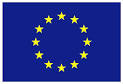 Name of the institution (and department, where relevant)           Erasmus codeContact details(Erasmus Institutional Coordinator and Departmental Coordinator)Website (eg. Of the course catalogue)Exchange Students: Course Catalogue:Department page:Name of the institution (and department, where relevant)Erasmus codeKIRKLARELI UNIVERSITY(TR KIRKLAR01)Contact details(Erasmus Institutional Coordinator and Departmental Coordinator)Erasmus Institutional Coordinator:Asst. Prof. Dr. Özen ÖZERKirklareli University Kayali Kampusu Kofcaz Yolu Uzeri  Erasmus Office 39000Kirklareli / TURKEYPhone: +90 288 212 69 52 Fax: +90 288 212 23 59 E-mail: ozenozer@klu.edu.trDepartmental Coordinator:Website (eg. Of the course catalogue)Exchange Students: http://erasmus.klu.edu.tr/Pages/3-student-mobility-for-studies.klu Course Catalogue: http://obs.kirklareli.edu.tr/oibs/bologna/fak_prog_sec.aspxDepartment page: FROM[Erasmus code of the sending institution]TO[Erasmus code of the receiving institution]Subject area code
[ISCED]Subject area name

Study cycle
[short cycle, 1st , 2nd or 3rd]Number of student mobility periodsNumber of student mobility periodsFROM[Erasmus code of the sending institution]TO[Erasmus code of the receiving institution]Subject area code
[ISCED]Subject area name

Study cycle
[short cycle, 1st , 2nd or 3rd]Student Mobility for Studies
[total number of months of the study periods or average duration*]Student Mobility for Traineeships
TR KIRKLAR012 sts x 10 monthsTR KIRKLAR012 sts x 10 monthsFROM[Erasmus code of the sending institution]TO[Erasmus code of the receiving institution]Subject area code
[ISCED]Subject area name

Number of staff mobility periodsNumber of staff mobility periodsFROM[Erasmus code of the sending institution]TO[Erasmus code of the receiving institution]Subject area code
[ISCED]Subject area name

Staff Mobility for Teaching

[total number of  days of teaching periods or average duration *]Staff Mobility for Training
TR KIRKLAR012 persons x 1 week2 persons x 1 weekTR KIRKLAR012 persons x 1 week2 persons x 1 weekReceiving institution

[Erasmus code]Optional: Subject areaLanguage
of instruction 1Language
of instruction 2Recommended language of instruction levelRecommended language of instruction levelReceiving institution

[Erasmus code]Optional: Subject areaLanguage
of instruction 1Language
of instruction 2Student Mobility for Studies[Minimum recommended level: B1]Staff Mobility for Teaching[Minimum recommended level: B2]TR KIRKLAR01TURKISHENGLISHB1:English/Language of instructionB2:English/Language of instructionReceiving institution[Erasmus code]Autumn term*[month]Spring term*[month]TR KIRKLAR01Application deadline: 1st JuneApplication deadline: 1st DecemberECTS gradesMeaningKirklareli University Local GradeTurkish scaleA(excellent)AA4.00B(very good)BA - BB3.5 - 3.00C(good)CB - CC2.5 - 2.00D(satisfactory)DC1.50E(sufficient)DD1.00FX/F(fail)FD - FF0.00Institution 
[Erasmus code]Contact details(email, phone)Website for informationTR KIRKLAR01E-mail:erasmus@klu.edu.trTel. +90 288 212 69 52http://erasmus.klu.edu.tr/Pages/3-student-mobility-for-studies.kluInstitution 
[Erasmus code]Contact details(email, phone)Website for informationTR KIRKLAR01E-mail:erasmus@klu.edu.trTel. +90 288 212 69 52http://erasmus.klu.edu.tr/Pages/3-student-mobility-for-studies.kluInstitution 
[Erasmus code]Contact details(email, phone)Website for informationTR KIRKLAR01E-mail:erasmus@klu.edu.trTel. +90 288 212 69 52http://erasmus.klu.edu.tr/Pages/3-student-mobility-for-studies.kluInstitution[Erasmus code]Name, functionDateSignatureTR KIRKLAR01Prof. Dr. Bülent ŞENGÖRÜRVice Rector